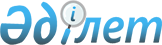 Шектеу іс-шараларын белгілеу туралы
					
			Күшін жойған
			
			
		
					Ақтөбе облысы Байғанин ауданы Көлтабан ауылдық округі әкімінің 2022 жылғы 18 ақпандағы № 3 шешімі. Қазақстан Республикасының Әділет министрлігінде 2022 жылғы 28 ақпанда № 26941 болып тіркелді. Күші жойылды - Ақтөбе облысы Байғанин ауданы Көлтабан ауылдық округі әкімінің 2022 жылғы 20 сәуірдегі № 8 шешімімен
      Ескерту. Күші жойылды - Ақтөбе облысы Байғанин ауданы Көлтабан ауылдық округі әкімінің 20.04.2022 № 8 шешімімен (алғашқы ресми жарияланған күнінен кейін қолданысқа енгізіледі).
      Қазақстан Республикасының "Қазақстан Республикасындағы жергілікті мемлекеттік басқару және өзін-өзі басқару туралы" Заңының 35 бабына, Қазақстан Республикасының "Ветеринария туралы" Заңының 10-1 бабының 7) тармақшасына және Қазақстан Республикасы Ауыл шаруашылығы Министрлігінің ветеринариялық бақылау және қадағалау комитеті Байғанин аудандық аумақтық инспекциясы басшысының 2022 жылғы 3 ақпандағы № 02-08-04/20 ұсынысы негізінде,ШЕШТІМ:
      1. Мүйізді ірі қара малдарынан инфекциялық ринотрахеит ауруының анықталуына байланысты, Ақтөбе облысы Байғанин ауданы Көлтабан ауылдық округінің Қораши ауылының аумағында шектеу іс-шаралары белгіленсін.
      2. "Ақтөбе облысы Байғанин ауданы Көлтабан ауылдық округі әкімінің аппараты" мемлекеттік мекемесі заңнамада белгіленген тәртіппен:
      1) осы шешімді Қазақстан Республикасының Әділет министрлігінде мемлекеттік тіркеуді;
      2) осы шешімді оны ресми жариялағаннан кейін Байғанин аудандық әкімдігінің интернет-ресурсында орналастыруды қамтамасыз етсін.
      3. Осы шешім оның алғашқы ресми жарияланған күнінен бастап қолданысқа енгізіледі.
					© 2012. Қазақстан Республикасы Әділет министрлігінің «Қазақстан Республикасының Заңнама және құқықтық ақпарат институты» ШЖҚ РМК
				
      Көлтабан ауылдық округінің әкімі 

С. Бітімбай
